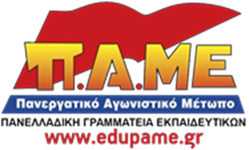 ΥΠΟΥΡΓΙΚΗ ΑΠΟΦΑΣΗ ΓΙΑ ΤΗΝ ΕΠΙΛΟΓΗ ΔΕΥΤΕΡΗΣ ΞΕΝΗΣ ΓΛΩΣΣΑΣ ΚΑΙ ΤΗΝ ΣΥΓΚΡΟΤΗΣΗ ΤΜΗΜΑΤΩΝΗ ΚΥΒΕΡΝΗΣΗ, ΜΕ ΤΡΟΠΟ ΧΕΙΡΟΥΡΓΙΚΟ, ΠΡΟΩΘΕΙ ΚΑΙ ΝΕΕΣ ΣΥΜΠΤΥΞΕΙΣ ΤΜΗΜΑΤΩΝΣυναδέλφισσες, ΣυνάδελφοιΔόθηκε στη δημοσιότητα η Υπουργική Απόφαση για την επιλογή της Δεύτερης Ξένης Γλώσσας (Γαλλικά ή Γερμανικά ή Ιταλικά) και την συγκρότηση τμημάτων στα Γυμνάσια (για την σχολική χρονιά 2017-2018). Με βάση αυτή, επιβάλλεται νέος κόφτης στα τμήματα. Συγκεκριμένα, αναφέρεται ότι ο αριθμός των τμημάτων δεν μπορεί να ξεπερνά τον αριθμό των τμημάτων γενικής παιδείας. Αντίστοιχη απόφαση εφαρμόστηκε τη φετινή χρονιά και για τα Αγγλικά.Ο περιορισμός που τίθεται, πέρα από το κλείσιμο τμημάτων, θα έχει σαν αποτέλεσμα να αναγκαστούν και μαθητές να αλλάξουν επιλογή Γλώσσας, προκειμένου να μη γίνουν νέα τμήματα. Π.χ. σε σχολείο με 70 μαθητές και 3 τμήματα μία τάξη, όπου οι 58 μαθητές κάνουν Γαλλικά και οι 12 Γερμανικά, προκύπτουν 4 τμήματα (3 Γαλλικά κι 1 Γερμανικά) κι όχι 3. Άλλωστε, στην ίδια την Υπουργική Απόφαση, προβλέπεται ότι "αν μέχρι την 1η Οκτωβρίου του σχολικού έτους δεν έχει καλυφθεί η θέση του εκπαιδευτικού της ξένης γλώσσας που επιλέχθηκε από τις δηλώσεις προτίμησης, τότε οι μαθητές/τριες διδάσκονται την ξένη γλώσσα για την οποία υπάρχουν διαθέσιμες διδακτικές ώρες σε επίπεδο οικείας Διεύθυνσης Πρωτοβάθμιας ή Δευτεροβάθμιας Εκπαίδευσης".Συναδέλφισσες, ΣυνάδελφοιΗ κυβέρνηση με χειρουργικό τρόπο, προετοιμάζει κλείσιμο τμημάτων για τη νέα σχολική χρονιά και περιορισμό των προσλήψεων αναπληρωτών:Διευθύνσεις Β/θμιας Εκπαίδευσης (π.χ. Πειραιάς) ζητούν "προβλέψεις" για τα ξενόγλωσσα τμήματα, παρεμβαίνοντας όπου κρίνουν απαραίτητο, ώστε αυτά να μειωθούν.Πραγματοποιούνται συσκέψεις με Διευθυντές των ΕΠΑΛ, για τον περεταίρω περιορισμό (από τη νέα σχολικά χρονιά) των τμημάτων και τη λειτουργία ειδικοτήτων σε όσο το δυνατόν λιγότερα ΕΠΑΛ. Οι εγγραφές θα ολοκληρωθούν 30 Ιούνη (!), όταν στα ΕΠΑΛ θα υπάρχουν ελάχιστες εγγραφές.Όλες οι ημερομηνίες έρχονται "πιο πίσω". Οι εξετάσεις για τους μεταξεταστέους ολοκληρώνονται Ιούνη (όχι Σεπτέμβρη), τα απολυτήρια από τα Δημοτικά ..., οι αιτήσεις αναπληρωτών θα γίνονται Απρίλη (σύμφωνα με κυβερνητικές εξαγγελίες). Ακόμα και στην Υπουργική Απόφαση για τη Β' Ξένη Γλώσσα, αναφέρεται ότι  η επιλογή θα γίνεται από το Δημοτικό (κι όχι στο Γυμνάσιο), μέχρι τις 10 Ιούνη (χωρίς ο μαθητής να μπορεί να αλλάξει επιλογή στο Γυμνάσιο).Βήμα-βήμα, μεθοδικά, η κυβέρνηση κινείται στην κατεύθυνση του λεγόμενου "εξορθολογισμού", που από κοινού ψήφισαν ΣΥΡΙΖΑ-ΝΔ-ΠΑΣΟΚ-ΑΛΕ-ΠΟΤΑΜΙ στο 3ο Μνημόνιο, δηλαδή της επιβολής "κόφτη" στα τμήματα και στις προσλήψεις. Παρεμβαίνει σε όλα τα επίπεδα, ώστε το τοπίο που θα διαμορφωθεί τη νέα σχολική χρονιά, να προετοιμαστεί από τώρα. Κι έτσι, μ' ένα σμπάρο, δύο τρυγόνια: και τα τμήματα να κλείνουν και οι "ενοχλητικές" πιέσεις που ζητούσαν εγκρίσεις τμημάτων κάθε Σεπτέμβρη να περιορίζονται. Λογαριάζουν όμως χωρίς τον ξενοδόχο! Έχουμε τη δύναμη και πρέπει να τούς χαλάσουμε τα σχέδια! Γιατί το δικαίωμα των μαθητών μας στη μόρφωση είναι αδιαπραγμάτευτο! Όλοι στον Αγώνα!